Appendix B                      			Declaration template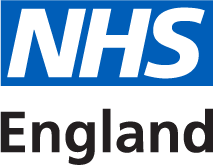 At St Georges Medical Practice  we are committed to identifying and supporting carers according to the requirements of the Care Quality Commission and as evidenced against the NHS England quality markers for general practice.NAME: Julie Smith                                                                                                       DATE: 11.10.23Quality markerHow achievedThe practice keeps a carers register.  We identify carers on registration or if no information, then we would send the patient an Accurx to determine whether they are a carer or young carer.  All GPs are aware to identify any carers in consultation.  We have posters in practice asking carers to identify themselves.We are aware of local carers support services and ensure we have sent all on our carers register a link to the services available to them.We provide information to all carers about services available to them and would refer on if appropriate.We are aware how to refer to local carer support organisations.We have processes in place for referring adult and young carers to local support services.Carers can make virtual appointments if they so wish via telephone or video consultations.Carers are able to order repeat prescriptions online.Any patient including carers can join our patient participation group.  We have posters in practice and information on our website.The practice uses digital media to communicate with carers of all age.All practice staff are confident in engaging with patients who are carers, including young people and their families.All staff have carer awareness training.How did the practice involve carers in this declaration?This will be displayed on the practice website to encourage feedback to practiceHow did the practice involve carers in this declaration?This will be displayed on the practice website to encourage feedback to practice